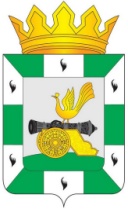 АДМИНИСТРАЦИЯ МУНИЦИПАЛЬНОГО ОБРАЗОВАНИЯ«СМОЛЕНСКИЙ РАЙОН» СМОЛЕНСКОЙ ОБЛАСТИР А С П О Р Я Ж Е Н И Еот 01.12.2023 № 339-рО признании утратившими силу отдельных распоряжений Администрации муниципального образования «Смоленский район» Смоленской областиПризнать утратившими силу: – распоряжение  Администрации муниципального образования «Смоленский район» Смоленской области от 03.04.2020 № 115-р «О введении ограничительных мероприятий»;– распоряжение  Администрации муниципального образования «Смоленский район» Смоленской области от 30.04.2020  № 148-р «О внесении изменений в распоряжение Администрации муниципального образования «Смоленский район» Смоленской области от 03.04.2020 № 115-р «О введении ограничительных мероприятий»;– распоряжение  Администрации муниципального образования «Смоленский район» Смоленской области от 08.05.2020  № 153-р «О внесении изменений в распоряжение Администрации муниципального образования «Смоленский район» Смоленской области от 03.04.2020 № 115-р «О введении ограничительных мероприятий»;– распоряжение  Администрации муниципального образования «Смоленский район» Смоленской области от 12.05.2020  № 155-р «О внесении изменений в распоряжение Администрации муниципального образования «Смоленский район» Смоленской области от 03.04.2020 № 115-р «О введении ограничительных мероприятий»;– распоряжение  Администрации муниципального образования «Смоленский район» Смоленской области от 29.05.2020  № 175-р «О внесении изменений в распоряжение Администрации муниципального образования «Смоленский район» Смоленской области от 03.04.2020 № 115-р «О введении ограничительных мероприятий»;– распоряжение  Администрации муниципального образования «Смоленский район» Смоленской области от 16.06.2020  № 192-р «О внесении изменений в распоряжение Администрации муниципального образования «Смоленский район» Смоленской области от 03.04.2020 № 115-р «О введении ограничительных мероприятий»;– распоряжение  Администрации муниципального образования «Смоленский район» Смоленской области от 22.06.2020  № 207-р «О внесении изменений в распоряжение Администрации муниципального образования «Смоленский район» Смоленской области от 03.04.2020 № 115-р «О введении ограничительных мероприятий»;– распоряжение  Администрации муниципального образования «Смоленский район» Смоленской области от 26.06.2020  № 220-р «О внесении изменений в распоряжение Администрации муниципального образования «Смоленский район» Смоленской области от 03.04.2020 № 115-р «О введении ограничительных мероприятий»;– распоряжение  Администрации муниципального образования «Смоленский район» Смоленской области от 06.07.2020  № 231-р «О внесении изменений в распоряжение Администрации муниципального образования «Смоленский район» Смоленской области от 03.04.2020 № 115-р «О введении ограничительных мероприятий»;– распоряжение  Администрации муниципального образования «Смоленский район» Смоленской области от 21.07.2020  № 246-р «О внесении изменений в распоряжение Администрации муниципального образования «Смоленский район» Смоленской области от 03.04.2020 № 115-р «О введении ограничительных мероприятий»;– распоряжение  Администрации муниципального образования «Смоленский район» Смоленской области от 27.07.2020  № 250-р «О внесении изменений в распоряжение Администрации муниципального образования «Смоленский район» Смоленской области от 03.04.2020 № 115-р «О введении ограничительных мероприятий»;– распоряжение  Администрации муниципального образования «Смоленский район» Смоленской области от 17.08.2020  № 277-р «О внесении изменений в распоряжение Администрации муниципального образования «Смоленский район» Смоленской области от 03.04.2020 № 115-р «О введении ограничительных мероприятий»;– распоряжение  Администрации муниципального образования «Смоленский район» Смоленской области от 30.10.2020  № 364-р «О внесении изменений в распоряжение Администрации муниципального образования «Смоленский район» Смоленской области от 03.04.2020 № 115-р «О введении ограничительных мероприятий»;– распоряжение  Администрации муниципального образования «Смоленский район» Смоленской области от 12.11.2020  № 370-р «О внесении изменений в распоряжение Администрации муниципального образования «Смоленский район» Смоленской области от 03.04.2020 № 115-р «О введении ограничительных мероприятий»;– распоряжение  Администрации муниципального образования «Смоленский район» Смоленской области от 07.12.2020  № 405-р «О внесении изменений в распоряжение Администрации муниципального образования «Смоленский район» Смоленской области от 03.04.2020 № 115-р «О введении ограничительных мероприятий»; – распоряжение  Администрации муниципального образования «Смоленский район» Смоленской области от 17.03.2021 № 90-р «О внесении изменений в распоряжение Администрации муниципального образования «Смоленский район» Смоленской области от 03.04.2020 № 115-р «О введении ограничительных мероприятий»; – распоряжение  Администрации муниципального образования «Смоленский район» Смоленской области от 30.03.2021 № 134-р «О внесении изменений в распоряжение Администрации муниципального образования «Смоленский район» Смоленской области от 03.04.2020 № 115-р «О введении ограничительных мероприятий»;– распоряжение  Администрации муниципального образования «Смоленский район» Смоленской области от 26.04.2021 № 158-р «О внесении изменений в распоряжение Администрации муниципального образования «Смоленский район» Смоленской области от 03.04.2020 № 115-р «О введении ограничительных мероприятий»;– распоряжение  Администрации муниципального образования «Смоленский район» Смоленской области от 18.05.2021 № 174-р «О внесении изменений в распоряжение Администрации муниципального образования «Смоленский район» Смоленской области от 03.04.2020 № 115-р «О введении ограничительных мероприятий»;– распоряжение  Администрации муниципального образования «Смоленский район» Смоленской области от 31.08.2021 № 299-р «О внесении изменений в распоряжение Администрации муниципального образования «Смоленский район» Смоленской области от 03.04.2020 № 115-р «О введении ограничительных мероприятий»;– распоряжение  Администрации муниципального образования «Смоленский район» Смоленской области от 13.10.2021 № 340-р «О внесении изменений в распоряжение Администрации муниципального образования «Смоленский район» Смоленской области от 03.04.2020 № 115-р «О введении ограничительных мероприятий»;–  распоряжение  Администрации муниципального образования «Смоленский район» Смоленской области от 11.11.2021 № 371-р «О внесении изменений в распоряжение Администрации муниципального образования «Смоленский район» Смоленской области от 03.04.2020 № 115-р «О введении ограничительных мероприятий».2. Управлению по организационной работе, муниципальной службе и кадрам и информационно-аналитическому обеспечению Администрации муниципального образования «Смоленский район» Смоленской области  (Д.В. Лыгина) обеспечить размещение настоящего распоряжения на официальном сайте Администрации муниципального образования «Смоленский район» Смоленской области в сети Интернет и в газете «Сельская правда». 	3. Настоящее распоряжение вступает в силу с момента подписания.Глава муниципального образования«Смоленский район» Смоленской области                            О.Н. Павлюченкова